คำร้องขอโอนเขียนที่………………………………………วันที่……………เดือน……………………..พ.ศ…………เรื่อง  ขอโอนไปรับราชการในสังกัดองค์การบริหารส่วนจังหวัดลำปางเรียน  นายกองค์การบริหารส่วนจังหวัดลำปาง		ด้วยข้าพเจ้า…………………...........................……..………อายุ…..….……วุฒิ………........……………………ปัจจุบันดำรงตำแหน่ง………………………....................................……………...…….อัตราเงินเดือน……..…………..…..บาทสังกัด…............………………………….........…………………………............................…………………………………………………….เริ่มรับราชการเมื่อวันที่….......เดือน…....……………พ.ศ….....…..จนถึงปัจจุบันเป็นเวลา....……ปี……....เดือน…....…..วัน    มีความประสงค์จะขอโอนไปรับราชการในสังกัดองค์การบริหารส่วนจังหวัดลำปาง		เหตุผลที่ขอโอน……………………………………………………………………………………………..………………………………..…………………………………………………………………………………………………………..…………………..…………………………………………………………………………………………………………..…………………..จึงเรียนมาเพื่อโปรดพิจารณาให้ความเห็นชอบในการโอนครั้งนี้ด้วย(ลงชื่อ)………………….………………..        (………………..………………....) 					       ตำแหน่ง………………….…………………..ความเห็นของผู้บังคับบัญชาชั้นต้น	………………………………………………………………………………………………………..................................................…………………………………………………………………………………………………………..…………...............................................…………………………………………………………………………………………………………..…………...............................................(ลงชื่อ)………………….………………..        (………………..………………....) 					       ตำแหน่ง………………….…………………..- 2 -ความเห็นของผู้บังคับบัญชาชั้นถัดไป	…………………………………………………………………………….……………….....………................................................…………………………………………………………………………………………………………..…………...............................................…………………………………………………………………………………………………………..…………...............................................(ลงชื่อ)……………..…………………..        (………………………………....) 					       ตำแหน่ง………….………………………..ความเห็นของผู้บังคับบัญชาชั้นสูงสุด	…………………………………………………………………………….……………………….…………………….………………….…………………………………………………………………………………………………………..…………..……………….……………..….…....………………………………………………………………………………………………………..…………..……………….……………..….…....(ลงชื่อ)………….……………………..        (………..……………………....) 					       ตำแหน่ง…………………………………..แบบประวัติส่วนตัวชื่อและนามสกุล……………………............………………………................……………...............................………วัน  เดือน ปีเกิด………………........….………อายุ..…....…ปี  สัญชาติ……....….…ศาสนา………...............……ชื่อ-สกุล บิดา………………...........…….......……………..ชื่อ- สกุล มารดา…....……..............…………………...ภูมิลำเนาเดิม………………………....................................…………………………………………………………..........ที่อยู่ปัจจุบัน .........................................................................................................................................................................................................................................................................................................	6. สถานภาพการสมรส  (   ) สมรส (   ) สมรสอยู่ด้วยกัน  (   ) สมรสไม่ได้อยู่ด้วยกัน (   ) หย่า (   ) หม้าย7. เริ่มบรรจุเข้ารับราชการครั้งแรก ตำแหน่ง……………….......…............................………….ระดับ…………..….เมื่อวันที่…..…….……เดือน……..….……………..พ.ศ………………..8.  ตำแหน่งปัจจุบัน…………………....................…….….รับราชการในตำแหน่งดังกล่าวมาเป็นเวลา…….....ปี9.  อัตราเงินเดือนปัจจุบัน………....……….……บาท  วุฒิการศึกษา……….....................……......…………………..     จากสถานศึกษา......................................................................................................................................10.  ประสบการณ์การทำงาน………………………………………………...............................…………………………....……………………………………………………………………………………..........................................……………….....……………………………………………………………………………………..........................................……………….....……………………………………………………………………………………..........................................……………….....11.  ผ่านการศึกษาอบรม/ดูงาน…………………………..............................……………………………………………....……………………………………………………………............................................…………………………………….....……………………………………………………………………….........................................…………………………….....……………………………………………………………............................................…………………………………….....……………………………………………………………………….........................................…………………………….....          12. ถูกดำเนินการทางวินัย ทางอาญา ทางแพ่ง หรืออยู่ระหว่างดำเนินการทางวินัย (   ) เคย (    ) ไม่เคย13.  สถานที่ติดต่อได้สะดวก รวดเร็ว………………………..........................…………………………………………......……………………………………………………………….........................................…………………………………….....14. เบอร์โทรศัพท์.......................................................................................................................................					(ลงชื่อ)……………………………………………เจ้าของประวัติ   					        (………………………..…………………)					ตำแหน่ง ………………………………………..ประวัติการลา และความประพฤติของข้าราชการ ปีงบประมาณ พ.ศ. 2566ตั้งแต่วันที่ 1 เดือน ตุลาคม  พ.ศ. 2565 ถึงวันที่ ……..……เดือน……………………พ.ศ.…………..… ข้าราชการผู้นี้อยู่ระหว่าง		   ถูก						ดำเนินการทางวินัย ทางอาญา ทางแพ่ง     ไม่ถูก ความประพฤติ…………………………………………………………………………………………………………………………………………………………………………………………………………………………………..………………………………………………………………………….…………………………………………………………………………………………..…………………………………………………………………….					(ลงชื่อ)…………………………………ผู้บังคับบัญชาชั้นต้น					          (………………………………..)					ตำแหน่ง………………………………..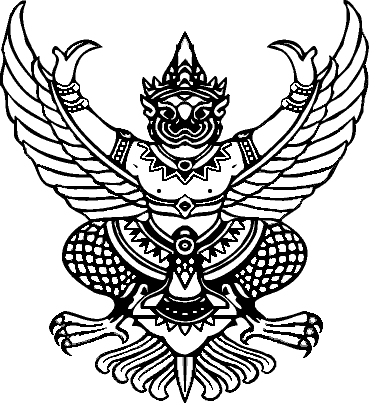 หนังสือรับรองความประพฤติที่......................../2566                                                               ส่วนราชการ………………...................  			                     		               	.......................................................หนังสือฉบับนี้ให้ไว้เพื่อรับรองว่า นาย/นาง/นางสาว.................……………………….................….……ข้าราชการองค์การบริหารส่วนจังหวัด/พนักงานส่วนท้องถิ่น ตำแหน่ง.......................................................................ระดับ...............................……อัตราเงินเดือน.............................................บาท สังกัด..................................................................................................................................................................เป็นผู้มีความประพฤติดี และไม่เป็นผู้อยู่ในระหว่างถูกสั่งพักราชการหรือถูกสั่งให้ออกจากราชการไว้ก่อนตามมาตรฐานทั่วไป หรือหลักเกณฑ์และวิธีการเกี่ยวกับการบริหารงานบุคคลของข้าราชการองค์การบริหารส่วนจังหวัดตามกฎหมายว่าด้วยระเบียบบริหารงานบุคคลส่วนท้องถิ่น หรือตามกฎหมายอื่น		ให้ไว้ ณ วันที่......................เดือน....................................พ.ศ.2566ลงชื่อ.................................................                                                                               (...............................................)                                                                        นายกองค์กรปกครองส่วนท้องถิ่น......หนังสือรับรองคุณสมบัติที่......................../2566                                                               ส่วนราชการ………………...................  			                     		               	.......................................................หนังสือฉบับนี้ให้ไว้เพื่อรับรองว่า นาย/นาง/นางสาว.................……………………….................….……ข้าราชการองค์การบริหารส่วนจังหวัด/พนักงานส่วนท้องถิ่น ตำแหน่ง.......................................................................ระดับ...............................……อัตราเงินเดือน.............................................บาท สังกัด.................................................................................................................................................... เป็นผู้มีคุณสมบัติครบถ้วนตรงตามประกาศรับโอนข้าราชการองค์การบริหารส่วนจังหวัดอื่น หรือพนักงานส่วนท้องถิ่นอื่น มาดำรงตำแหน่งสายงานผู้บริหารตำแหน่ง........................................................................................................ ทุกประการ ให้ไว้   ณ   วันที่          เดือน                     พ.ศ.  2566(ลงชื่อ).......................................ผู้รับรอง							         (.......................................)                                                                      ตำแหน่ง................................................หมายเหตุ  ผู้มีอำนาจลงนามรับรอง คือ ผู้บังคับบัญชาต้นสังกัดติดรูปถ่ายขนาด 1 นิ้วชื่อ - สกุลจำนวนครั้งที่ลาจำนวนวันลาจำนวนวันลาจำนวนวันลาจำนวนวันลาจำนวนวันลาจำนวนวันลาจำนวนวันลาชื่อ - สกุลจำนวนครั้งที่ลาลาป่วยลากิจลาอุปสมบทลาคลอดบุตรลาไปศึกษาต่อรวมวันลาหมายเหตุ